Савенко Роман ВладимировичExperience:Documents and further information:Учусь в ОМУ им. Маринеско ,закончил 3 курс.Имеются документы:гражданский паспорт, паспорт моряка,загран паспорт,послужная книга моряка,НБЖС,медицинская книга.Position applied for: Deck CadetDate of birth: 30.08.1990 (age: 27)Citizenship: UkraineResidence permit in Ukraine: NoCountry of residence: UkraineCity of residence: OdessaPermanent address: ул.Бадаева 21Contact Tel. No: +38 (093) 774-43-66E-Mail: bubik90.90@mail.ruU.S. visa: NoE.U. visa: NoUkrainian biometric international passport: Not specifiedDate available from: 20.08.2009English knowledge: ModerateMinimum salary: 500-800 $ per monthPositionFrom / ToVessel nameVessel typeDWTMEBHPFlagShipownerCrewingDeck Cadet25.05.2008-15.08.2008Tug Boat570-украинаОМТП&mdash;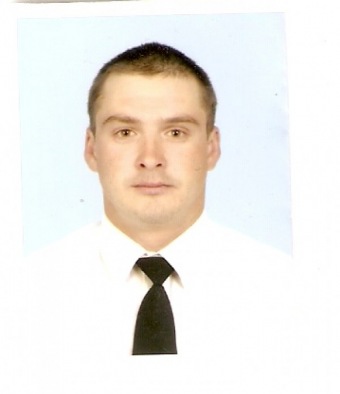 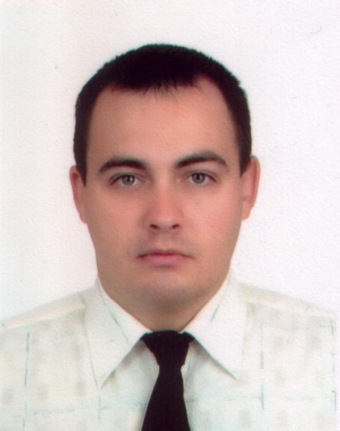 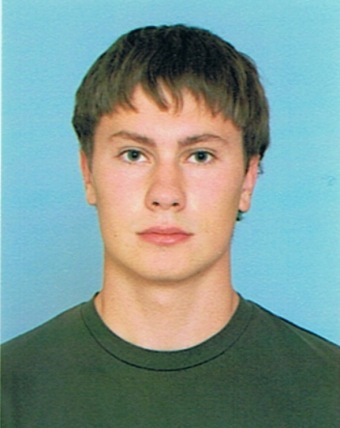 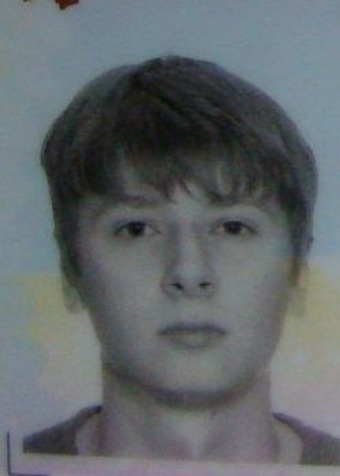 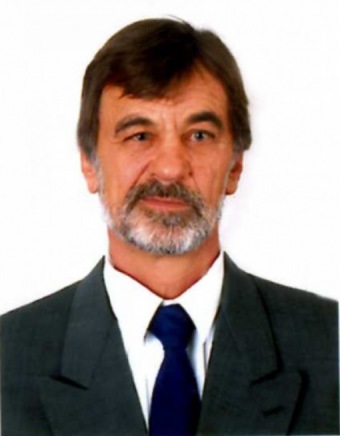 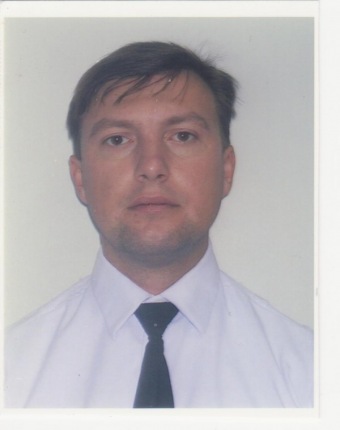 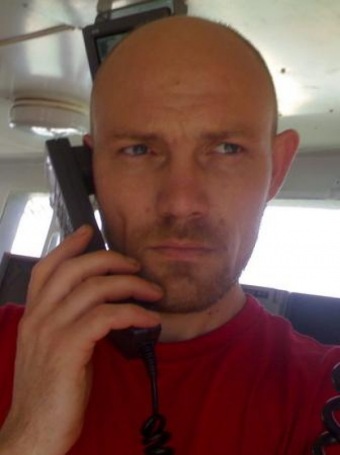 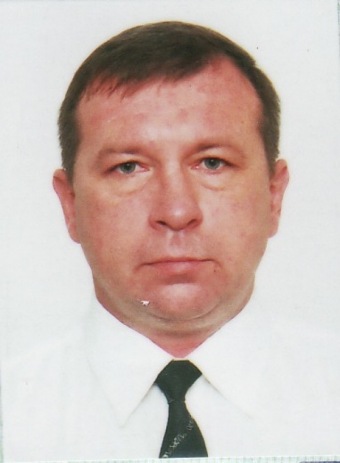 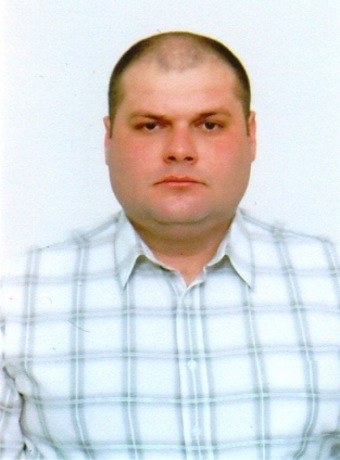 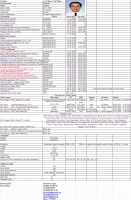 